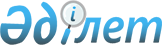 Об установлении ограничительных мероприятий
					
			Утративший силу
			
			
		
					Решение акима сельского округа Жартытобе Созакского района Туркестанской области от 6 апреля 2021 года № 16. Зарегистрировано Департаментом юстиции Туркестанской области 6 апреля 2021 года № 6147. Утратило силу решением акима сельского округа Жартытобе Созакского района Туркестанской области от 29 сентября 2021 года № 30
      Сноска. Утратило силу решением акима сельского округа Жартытобе Созакского района Туркестанской области от 29.09.2021 № 30 (вводится в действие со дня его первого официального опубликования).
      В соответствии с пунктом 2 статьи 35 Закона Республики Казахстан от 23 января 2001 года "О местном государственном управлении и самоуправлении в Республике Казахстан", подпунктом 7) статьи 10-1 Закона Республики Казахстан от 10 июля 2002 года "О ветеринарии" и на основании письма руководителя Созакской районной территориальной инспекции Комитета ветеринарного контроля и надзора Министерства сельского хозяйства Республики Казахстан от 01 апреля 2021 года № 08-02-04/125 аким сельского округа Жартытобе РЕШИЛ:
      1. В связи с возникновением заболевания "бруцеллез", установить ограничительные мероприятия по улице № 3 села Бабата, сельского округа Жартытобе, Созакского района.
      2. Государственному учреждению "Аппарат акима сельского округа Жартытобе Созакского района" в установленном законодательством Республики Казахстан порядке обеспечить:
      1) государственную регистрацию настоящего решения в Республиканском государственном учреждении "Департамент юстиции Туркестанской области Министерства юстиции Республики Казахстан";
      2) размещение настоящего решения на интернет-ресурсе акимата Созакского района после его официального опубликования.
      3. Контроль за исполнением настоящего решения оставляю за собой.
      4. Настоящее решение вводится в действие со дня его первого официального опубликования.
					© 2012. РГП на ПХВ «Институт законодательства и правовой информации Республики Казахстан» Министерства юстиции Республики Казахстан
				
      Аким сельского округа Жартытобе

Б. Есенқабыл
